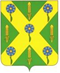 РОССИЙСКАЯ ФЕДЕРАЦИЯОРЛОВСКАЯ ОБЛАСТЬНОВОСИЛЬСКИЙ РАЙОННЫЙ СОВЕТ НАРОДНЫХ ДЕПУТАТОВРЕШЕНИЕ               21 октября 2022 года                                                      №   44                 г. НовосильО внесении изменений в решение Новосильского районного Совета народных депутатов   от 11 февраля 2022 года № 27 «О Реестре наказов избирателей депутатам Новосильского районногоСовета народных депутатов на 2022  год»                                                                     Принято                                                                                                 Новосильским районным  Советом народных депутатов                                                                                                              21 октября 2022 года     Руководствуясь Положением о наказах избирателей депутатам Новосильского районного Совета народных депутатов, утверждённое решением районного Совета народных депутатов   от 18 февраля 2016 года № 722 и на основании обращения депутатов от Прудовского  сельского поселения Сигачева Д.П. и Хубулова В.Г.,   Новосильский районный Совет народных депутатов решил:       Внести в решение Новосильского районного Совета народных депутатов  от 11 февраля 2022 года № 27 «О Реестре наказов избирателей депутатам Новосильского районного Совета народных депутатов на 2022 год» следующие изменения: - в Приложении к решению по строке 11 в графе «Краткая характеристика наказов»  вместо слов «Приобретение и установка пластиковых окон в Прудовский СДК» читать «Приобретение оргтехники и насоса для котельной Мужиковского СДК».- в Приложении к решению по строке 14 в графе «Краткая характеристика наказов»  вместо слов «Приобретение и установка пластиковых окон в Прудовский СДК» читать «Приобретение оргтехники для Прудовского СДК».ПредседательНовосильского районного Совета народных депутатов 					 	Д.П. СигачевГлава Новосильского района 					            Е.Н. Демин